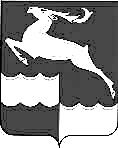 АДМИНИСТРАЦИЯ КЕЖЕМСКОГО РАЙОНАКРАСНОЯРСКОГО КРАЯПОСТАНОВЛЕНИЕ22.10.2020					 № 642-п                                           г. КодинскО внесении изменения в постановление Администрации Кежемского района от 09.12.2013 № 1544-п «Об утверждении Примерного положения об оплате труда работников муниципальных учреждений, осуществляющих деятельность по ведению бухгалтерского учета»В соответствии со ст. 134 Трудового кодекса РФ, Решения Кежемского районного Совета депутатов Красноярского края от 05.12.2019 № 46-413 «О районном бюджете на 2020 год и плановый период 2021-2022 годов» (в редакции Решения Кежемского районного Совета депутатов от 27.02.2020 № 49-437, от 26.03.2020 № 50-448, 23.06.2020 № 52-468), руководствуясь ст.ст. 17, 18, 30.3, 32 Устава Кежемского района, ПОСТАНОВЛЯЮ:1. Внести в постановление Администрации района от 09.12.2013 № 1544-п «Об утверждении Примерного положения об оплате труда работников муниципальных учреждений, осуществляющих деятельность по ведению бухгалтерского учета» (в редакции постановления Администрации Кежемского района от 19.12.2016 № 1111-п, от 22.12.2017 №1035-п, от 19.09.2018 № 632-п, от 04.12.2018 № 897-п, от 23.09.2019 № 648-п, от 13.05.2020 № 284-п), следующие изменения:1.1. Пункт 2.1. приложения к постановлению изложить в новой редакции:«2.1. Минимальные размеры окладов (должностных окладов), ставок заработной платы по общеотраслевым должностям руководителей, специалистов и служащих устанавливаются на основе отнесения занимаемых ими должностей к профессиональным квалификационным группам (далее – ПКГ), утвержденным Приказом Министерства здравоохранения и социального развития Российской Федерации от 29.05.2008 № 247н «Об утверждении профессиональных квалификационных групп общеотраслевых должностей руководителей, специалистов и служащих»:2. Постановление вступает в силу со дня, следующего за днем его официального опубликования в газете «Кежемский Вестник» и распространяет свое действие на правоотношения, возникшие с 01.10.2020.Исполняющий полномочияГлавы района                                                                                  О.И. ЗиновьевКвалификационные уровниМинимальные размеры окладов (должностных окладов), ставок заработной платы, (руб.)Должности, отнесенные к ПКГ «Общеотраслевые должности служащих третьего уровня»Должности, отнесенные к ПКГ «Общеотраслевые должности служащих третьего уровня»1 квалификационный уровень42822 квалификационный уровень47043 квалификационный уровень51644 квалификационный уровень62085 квалификационный уровень7248